       C       : Multiplier un nombre décimal par 10,100 , 1 000 ….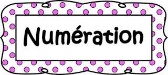 Pour multiplier un nombre décimal par 10 , je vais « décaler » ce nombre d’une case vers la gauche dans le tableau de numération. La virgule ne bouge pas.Exemple : Je veux multiplier 12, 09  x 10 . J’estime le résultat : 12, 09 x 10 ≃ 12x 10 = 120. Mon résultat doit être proche de 120.1° Je place 12 , 09 dans le tableau de numération.2° Je « décale » 12,09 d’un rang vers la gauche. Le chiffre 1 passe dans la colonne des centaines, le chiffre 2 passe dans la colonne des dizaines, le chiffre 0 passe dans la colonne des unités, le chiffre 9 passe dans la colonne des centièmes.3° Mon résultat :  12, 09 x 10 = 120 , 9 Pour multiplier un nombre décimal par 100 , je vais « décaler » ce nombre de deux cases vers la gauche dans le tableau de numération. La virgule ne bouge pas.Exemple : Je veux multiplier 5,1   x 100 . J’estime le résultat : 5,1 x 100 ≃ 5 x 100 = 500. Mon résultat doit être proche de 500.1° Je place 5,1 dans le tableau de numération. J’ajoute des zéros dans la colonne des centièmes et des millièmes.2° Je « décale » 5 ,1  de 2 rangs vers la gauche. Le chiffre 5 passe dans la colonne des centaines, le chiffre 1 passe dans la colonne des dizaines, le chiffre 0 passe dans la colonne des unités…3° Mon résultat :  12, 09 x 10 = 120 , 9 Pour multiplier un nombre décimal par 1 000, je vais « décaler » ce nombre de trois cases vers la gauche dans le tableau de numération. La virgule ne bouge pas.Exemple : Je veux multiplier 1, 009  x 1 000 . J’estime le résultat : 1,009  x 1000 ≃ 1 x 1 000 = 500. Mon résultat doit être proche de 1 0001° Je place 1, 009 dans le tableau de numération. 2° Je « décale » 1, 009  de 3 rangs vers la gauche. Le chiffre 1 passe dans la colonne des unités de mille, le chiffre 0 passe dans la colonne des centaines, le chiffre 0 passe dans la colonne des dizaines, le chiffre 9 passe dans la colonne des unités…3° Mon résultat :  1, 009 x  1 000 = 1 009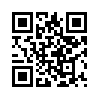 centainesdizainesunités        ,dixièmescentièmesmillièmes         1        2        ,           0          9 centainesdizainesunités        ,dixièmescentièmesmillièmes         1         2         0       ,           9centainesdizainesunités        ,dixièmescentièmesmillièmes        5        ,           1         0       0centainesdizainesunités        ,dixièmescentièmesmillièmes         5  1     0         ,         0  centainesdizainesunités        ,dixièmescentièmesmillièmes        1        ,           0         0       9Unités de millecentainesdizainesunités        ,dixièmescentièmesmillièmes       1    0     0     9